	CHRISTINE CAILAC	 			 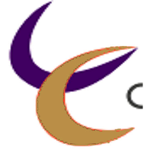 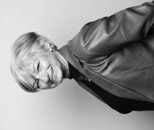 EXAMEN – ENTRETIENCOMPÉTITION SPORTIVE ?VENEZ TESTER LA PRÉPARATION MENTALELUNDI 1er AVRIL DE 18H À 20HCTA, 14 Bd Dugommier – Antibes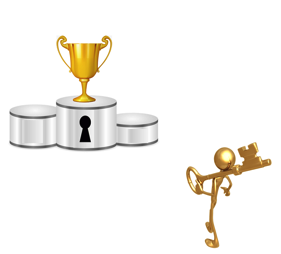 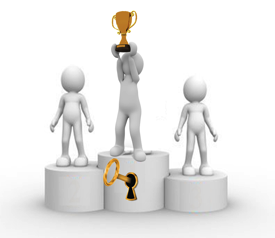 INSCRIPTION : 06 13 01 68 68christine@atouts-horizons.com